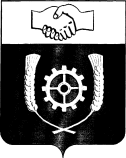   РОССИЙСКАЯ ФЕДЕРАЦИЯ                                  АДМИНИСТРАЦИЯ      МУНИЦИПАЛЬНОГО РАЙОНА             КЛЯВЛИНСКИЙ            Самарской области                                                                  РАСПОРЯЖЕНИЕ          30.12.2021 г. №187    Об утверждении карты комплаенс-рисков в администрации муниципального района Клявлинский Самарской области на 2022 годВ целях совершенствования системы управления рисками в администрации муниципального района Клявлинский Самарской области:Утвердить прилагаемую карту комплаенс-рисков в администрации муниципального района Клявлинский Самарской области на 2022 год.Муниципальным служащим администрации муниципального района Клявлинский при осуществлении своей служебной деятельности на постоянной основе проводить работу по минимизации и устранению комплаенс-рисков, утвержденных настоящим распоряжением.Контроль за исполнением настоящего распоряжения возложить на заместителя Главы района по экономике и финансам Буравова В.Н.Князева Г.В.УтвержденаРаспоряжением администрации муниципального района Клявлинскийот 30 декабря 2021 г. N 187КАРТАКОМПЛАЕНС-РИСКОВ НАРУШЕНИЯ АНТИМОНОПОЛЬНОГО ЗАКОНОДАТЕЛЬСТВАВ АДМИНИСТРАЦИИ МУНИЦИПАЛЬНОГО РАЙОНА КЛЯВЛИНСКИЙ САМАРСКОЙ ОБЛАСТИ НА 2022 ГОД              Глава муниципального               района Клявлинский              И.Н. Соловьев Уровень рискаВид риска (описание)Причины и условия возникновения рисков (описание)Общие меры по минимизации и устранению рисковНаличие (отсутствие) остаточных рисковВероятность повторного возникновения рисков1. Предоставление муниципальной поддержки, субсидий хозяйствующим субъектам1. Предоставление муниципальной поддержки, субсидий хозяйствующим субъектам1. Предоставление муниципальной поддержки, субсидий хозяйствующим субъектам1. Предоставление муниципальной поддержки, субсидий хозяйствующим субъектам1. Предоставление муниципальной поддержки, субсидий хозяйствующим субъектам1. Предоставление муниципальной поддержки, субсидий хозяйствующим субъектамВысокийНарушение антимонопольного законодательства при предоставлении муниципальной поддержки, субсидий хозяйствующим субъектам:- создание необоснованных преимуществ при разработке механизмов поддержки хозяйствующих субъектов, не соответствующих нормам антимонопольного законодательства;- установление в порядках предоставления субсидий критериев отбора их получателей, которые могут привести к ограничению или устранению конкуренции;- нарушения требований действующего законодательства при осуществлении отбора получателей субсидий, предоставляемых хозяйствующим субъектамНедооценка муниципальными служащими отрицательного воздействия действий (бездействия) при предоставлении муниципальной поддержки, субсидий хозяйствующим субъектам на состояние конкуренции, ошибочное толкование норм антимонопольного законодательства1) недостаточный уровень знаний действующего законодательства;2) неоднозначность толкования норм действующего законодательства;3) недобросовестное или небрежное отношение муниципальных служащих к исполнению должностных обязанностей;4) наличие личной заинтересованности, конфликта интересов;5) недостаточный уровень внутреннего контроля и координации процесса со стороны руководителей муниципальных служащих, ответственных за предоставление муниципальной поддержки, субсидийБолее детальное изучение муниципальными служащими законодательства, регулирующего вопросы предоставления муниципальной поддержки, субсидий хозяйствующим субъектам в контексте требований антимонопольного законодательства;Усиление внутреннего контроля;Профессиональное развитие муниципальных служащихОстаточные риски маловероятныПовторное возникновение рисков маловероятно2. Предоставление муниципальных услуг2. Предоставление муниципальных услуг2. Предоставление муниципальных услуг2. Предоставление муниципальных услуг2. Предоставление муниципальных услуг2. Предоставление муниципальных услугВысокийНарушение антимонопольного законодательства при предоставлении муниципальных услуг:- истребование недопустимых, излишних документов или сведений;- нарушение сроков оказания муниципальных услуг, установленных административными регламентами;- затягивание (препятствие) процедуры предоставления муниципальной услуги;- отказ в предоставлении муниципальной услуги по основаниям, не предусмотренным законодательствомНедооценка муниципальными служащими отрицательного воздействия действий (бездействия) при предоставлении муниципальной услуги на состояние конкуренции, ошибочное толкование норм антимонопольного законодательства.1) недостаточный уровень знаний действующего законодательства;2) недобросовестное или небрежное отношение муниципальных служащих к исполнению должностных обязанностей;3) наличие личной заинтересованности, конфликта интересов;4) недостаточный уровень внутреннего контроля и координации процесса со стороны руководителей муниципальных служащих, ответственных за предоставление муниципальных услуг.5) чрезмерная нагрузка на муниципального служащегоБолее детальное изучение муниципальными служащими законодательства, регулирующего вопросы предоставления муниципальных услуг в контексте требований антимонопольного законодательства;Усиление внутреннего контроля;Профессиональное развитие муниципальных служащихОстаточные риски маловероятныПовторное возникновение рисков маловероятно3. Выдача разрешений хозяйствующим субъектам3. Выдача разрешений хозяйствующим субъектам3. Выдача разрешений хозяйствующим субъектам3. Выдача разрешений хозяйствующим субъектам3. Выдача разрешений хозяйствующим субъектам3. Выдача разрешений хозяйствующим субъектамВысокийНарушение антимонопольного законодательства при выдаче разрешений хозяйствующим субъектам:- необоснованный отказ в выдаче разрешения;- затягивание сроков выдачи разрешения;- приоритетное (первоочередное) рассмотрение заявления о выдаче разрешения одних хозяйствующих субъектов по отношению к другим хозяйствующим субъектамНедооценка муниципальными служащими отрицательного воздействия действий (бездействия) при выдаче разрешений на состояние конкуренции, ошибочное толкование норм антимонопольного законодательства.1) недостаточный уровень знаний действующего законодательства;2) недобросовестное или небрежное отношение муниципальных служащих к исполнению должностных обязанностей;3) наличие личной заинтересованности, конфликта интересов;4) недостаточный уровень внутреннего контроля и координации процесса со стороны руководителей муниципальных служащих, ответственных подготовку документов о выдаче разрешений хозяйствующим субъектамБолее детальное изучение муниципальными служащими законодательства, регулирующего вопросы выдачи разрешений хозяйствующим субъектам в контексте требований антимонопольного законодательства;Усиление внутреннего контроля;Профессиональное развитие муниципальных служащихОстаточные риски маловероятныПовторное возникновение рисков маловероятно4. Предоставление муниципального имущества без проведения конкурентных процедур4. Предоставление муниципального имущества без проведения конкурентных процедур4. Предоставление муниципального имущества без проведения конкурентных процедур4. Предоставление муниципального имущества без проведения конкурентных процедур4. Предоставление муниципального имущества без проведения конкурентных процедур4. Предоставление муниципального имущества без проведения конкурентных процедурВысокийНарушение антимонопольного законодательства при предоставлении муниципального имущества без проведения конкурентных процедур:- предоставление преимуществ отдельным хозяйствующим субъектам при предоставлении имущества;- затягивание сроков по предоставлению имущества;- необоснованный отказ в предоставлении имуществаНедооценка муниципальными служащими отрицательного воздействия действий (бездействия) при предоставлении муниципального имущества на состояние конкуренции, ошибочное толкование норм антимонопольного законодательства.1) недостаточный уровень знаний действующего законодательства;2) недобросовестное или небрежное отношение муниципальных служащих к исполнению должностных обязанностей;3) наличие личной заинтересованности, конфликта интересов;4) недостаточный уровень внутреннего контроля и координации процесса со стороны руководителей муниципальных служащих, ответственных за подготовку документации по предоставлению имуществаБолее детальное изучение муниципальными служащими законодательства, регулирующего вопросы предоставления муниципального имущества без проведения конкурентных процедур в контексте требований антимонопольного законодательства;Усиление внутреннего контроля;Профессиональное развитие муниципальных служащихОстаточные риски маловероятныПовторное возникновение рисков маловероятно5. Предоставление, продажа муниципального имущества по результатам проведения конкурентных процедур5. Предоставление, продажа муниципального имущества по результатам проведения конкурентных процедур5. Предоставление, продажа муниципального имущества по результатам проведения конкурентных процедур5. Предоставление, продажа муниципального имущества по результатам проведения конкурентных процедур5. Предоставление, продажа муниципального имущества по результатам проведения конкурентных процедур5. Предоставление, продажа муниципального имущества по результатам проведения конкурентных процедурВысокийНарушение антимонопольного законодательства при предоставлении, продаже, муниципального имущества по результатам проведения конкурентных процедур:- предоставление преимуществ определенным хозяйствующим субъектам при проведении конкурентных процедур, а равно содействие в ходе их проведения определенным хозяйствующим субъектам;- предоставление, продажа имущества, без проведения обязательных конкурентных процедур;- заключение дополнительного соглашения, предусматривающего изменение существенных условий договора, без проведения конкурентных процедурНедооценка муниципальными служащими отрицательного воздействия действий (бездействия) при предоставлении муниципального имущества на состояние конкуренции, ошибочное толкование норм антимонопольного законодательства.1) недостаточный уровень знаний действующего законодательства;2) недобросовестное или небрежное отношение муниципальных служащих к исполнению должностных обязанностей;3) наличие личной заинтересованности, конфликта интересов;4) неоднозначность толкования норм действующего законодательства;5) недостаточный уровень внутреннего контроля и координации процесса со стороны руководителей муниципальных служащих, ответственных за подготовку документации по предоставлению имуществаБолее детальное изучение муниципальными служащими законодательства, регулирующего вопросы предоставления, продажи муниципального имущества по результатам проведения конкурентных процедур в контексте требований антимонопольного законодательства;Усиление внутреннего контроля;Профессиональное развитие муниципальных служащихОстаточные риски маловероятныПовторное возникновение рисков вероятно6. Осуществление закупок товаров, работ, услуг для муниципальных нужд6. Осуществление закупок товаров, работ, услуг для муниципальных нужд6. Осуществление закупок товаров, работ, услуг для муниципальных нужд6. Осуществление закупок товаров, работ, услуг для муниципальных нужд6. Осуществление закупок товаров, работ, услуг для муниципальных нужд6. Осуществление закупок товаров, работ, услуг для муниципальных нуждВысокийНарушение антимонопольного законодательства при осуществлении закупок товаров, работ, услуг:- принятие решения о способе закупки путем заключения контракта с единственным поставщиком в обход конкурентных процедур;- установление ограничивающих конкуренцию требований к участникам закупки;- создание участнику закупки преимущественных условий, в том числе путем доступа к информации.- ограничение конкуренции между участниками закупки путем включения в состав лотов товаров, работ, услуг, технологически не связанных с товарами, работами, услугами, поставка, выполнение, оказание которых являются предметом торгов, запроса предложений, запроса котировок;- заключение муниципальных контрактов по завышенным ценам в пользу поставщиков, подрядчиков, исполнителей;- необоснованное изменение условий муниципального контрактаНедооценка муниципальными служащими отрицательного воздействия действий (бездействия) при осуществлении закупок товаров, работ, услуг для муниципальных нужд на состояние конкуренции, ошибочное толкование норм антимонопольного законодательства.1) недостаточный уровень знаний действующего законодательства;2) недобросовестное или небрежное отношение муниципальных служащих к исполнению должностных обязанностей;3) неоднозначность толкования норм действующего законодательства;4) наличие личной заинтересованности, конфликта интересов;5) недостаточный уровень внутреннего контроля и координации процесса со стороны руководителей муниципальных служащих, ответственных за осуществление закупки товаров, работ, услуг;6) недостаточные сроки для проведения конкурентных процедурБолее детальное изучение муниципальными служащими законодательства, регулирующего вопросы осуществления закупок товаров, работ, услуг для муниципальных нужд в контексте требований антимонопольного законодательства;Усиление внутреннего контроля;Осуществление контрольной и методологической деятельности в сфере закупок товаров, работ, услуг;Профессиональное развитие муниципальных служащихОстаточные риски маловероятныПовторное возникновение рисков маловероятно7. Разработка муниципальных нормативных правовых актов администрации муниципального района Клявлинский (далее - МПА)7. Разработка муниципальных нормативных правовых актов администрации муниципального района Клявлинский (далее - МПА)7. Разработка муниципальных нормативных правовых актов администрации муниципального района Клявлинский (далее - МПА)7. Разработка муниципальных нормативных правовых актов администрации муниципального района Клявлинский (далее - МПА)7. Разработка муниципальных нормативных правовых актов администрации муниципального района Клявлинский (далее - МПА)7. Разработка муниципальных нормативных правовых актов администрации муниципального района Клявлинский (далее - МПА)СущественныйНаличие в МПА положений, реализация которых может привести к недопущению, ограничению или устранению конкуренцииНедооценка муниципальными служащими отрицательного воздействия положений проектов МПА на состояние конкуренции, ошибочное толкование норм антимонопольного законодательства.1) недостаточный уровень знаний действующего законодательства муниципального служащего, ответственных за разработку проектов МПА;2) неоднозначность толкования норм действующего законодательства;3) недобросовестное или небрежное отношение муниципальных служащих к исполнению должностных обязанностей;4) недостаточный уровень внутреннего контроля и координации процесса со стороны руководителей муниципальных служащих, ответственных за разработку проектов МПА;5) недостаточный уровень правовой экспертизы проектов МПА на соответствие требованиям антимонопольного законодательстваБолее детальное изучение муниципальными служащими положений действующего законодательства в контексте требований антимонопольного законодательства;Усиление внутреннего контроля;Профессиональное развитие муниципальных служащихОстаточные риски маловероятныПовторное возникновение рисков маловероятно8. Осуществление муниципального контроля8. Осуществление муниципального контроля8. Осуществление муниципального контроля8. Осуществление муниципального контроля8. Осуществление муниципального контроля8. Осуществление муниципального контроляСущественныйНарушение антимонопольного законодательства при проведении муниципального контроля:- включение в план плановых проверок хозяйствующих субъектов, не подлежащих включению, и проведение в отношении данных лиц проверок;- необоснованное отнесение объектов контроля к определенной категории риска, необоснованное изменение категории риска объектов контроля;- указание в предписании об устранении выявленных нарушений мероприятий, не являющихся необходимыми для устранения выявленных нарушений, невыполнимых сроков исполнения предписания об устранении выявленных нарушений;- неверная квалификация административных правонарушенийНедооценка муниципальными служащими отрицательного воздействия результатов проведения муниципального контроля на состояние конкуренции.1) недобросовестное или небрежное отношение муниципальных служащих к исполнению должностных обязанностей;2) недостаточный уровень знаний действующего законодательства;3) наличие личной заинтересованности, конфликта интересов;4) недостаточный уровень внутреннего контроля и координации процесса со стороны руководителей муниципальных служащих, ответственных за осуществление муниципального контроляБолее детальное изучение муниципальными служащими положений действующего законодательства, регулирующего вопросы проведения муниципального контроля в контексте требований антимонопольного законодательства;Усиление внутреннего контроля;Профессиональное развитие муниципальных служащихОстаточные риски маловероятныПовторное возникновение рисков маловероятно9. Подготовка ответов на обращения хозяйствующих субъектов9. Подготовка ответов на обращения хозяйствующих субъектов9. Подготовка ответов на обращения хозяйствующих субъектов9. Подготовка ответов на обращения хозяйствующих субъектов9. Подготовка ответов на обращения хозяйствующих субъектов9. Подготовка ответов на обращения хозяйствующих субъектовНизкийНарушение антимонопольного законодательства при подготовке ответов на обращения хозяйствующих субъектов:- подготовка ответа с нарушением срока, предусмотренного законодательством;- предоставление недостоверной информацииНедооценка муниципальными служащими отрицательного воздействия действий (бездействия) при подготовке ответа и положений ответа на состояние конкуренции.1) недостаточный уровень знаний действующего законодательства;2) недобросовестное или небрежное отношение муниципальных служащих к исполнению должностных обязанностей;3) недостаточный уровень внутреннего контроля и координации процесса со стороны руководителей муниципальных служащих, ответственных за подготовку ответаПовышение качества проработки содержания ответов с учетом требований антимонопольного законодательства;Усиление внутреннего контроля;Профессиональное развитие муниципальных служащихОстаточные риски маловероятныПовторное возникновение рисков маловероятно